KARTA ZGŁOSZENIA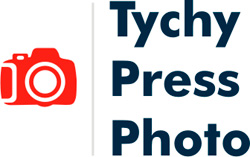 udziału w konkursie Tychy Press Photo 2021Oświadczam, że powyższe dane są prawdziwe oraz oświadczam, że zapoznałam(-em) się z treścią regulaminu konkursu Tychy Press Photo 2021 i akceptuję jego postanowienia, a także potwierdzam, że spełniam wymóg określony w punkcie II.4 regulaminu, to jest w 2020 roku mieszkałam(-em) lub pracowałam(-em) w Tychach albo zgłaszam wyłącznie zdjęcia wykonane na terenie Tychów..............................................................podpis uczestnikaWyrażam zgodę na przetwarzanie moich danych osobowych dla potrzeb organizacji konkursu i wystawy Tychy Press Photo, zgodnie z art. 6 ust. 1 pkt a Rozporządzenia Parlamentu Europejskiego i Rady UE 2016/679 z dnia 27.04.2016 roku w sprawie ochrony osób fizycznych w związku z przetwarzaniem danych osobowych i w sprawie swobodnego przepływu takich danych oraz uchylenia dyrektywy 95/46/WE (ogólne rozporządzenie o ochronie danych).…………………………………………podpis uczestnika[Dotyczy wyłącznie udziału w konkursie osoby niepełnoletniej, mającej ukończone 16 lat] Ja, niżej podpisan… , …………………………………………… (imię i nazwisko) wyrażam zgodę na udział mojego niepełnoletniego syna/córki ........................................................... (imię i nazwisko) w konkursie i wystawie Tychy Press Photo 2020, oświadczam, że zapoznał…… się z treścią regulaminu konkursu i akceptuję jego postanowienia.…………………………………………………                                                                        podpis rodzica lub prawnego opiekuna Kartę można wydrukować i wypełnić ręcznie, czytelnie, najlepiej drukowanymi literami. Można też (co zdecydowanie rekomendujemy) wypełnić ją na komputerze, wydrukować i podpisać. Skan (lub zdjęcie) podpisanej odręcznie karty trzeba dołączyć do zdjęć wysyłanych na konkurs poprzez WeTransfer. Treść oświadczeń na karcie zgłoszenia nie może być zmieniana. Godło Łączna ilość zdjęćNie może być więcej niż 20!Imię i nazwisko Dokładny adres zamieszkania Miejsce pracy/nauki Kontakt tel. i e-mail Wykaz wszystkich zdjęć zgłoszonych do konkursu wraz z numeracją i krótkim opisem: tytuł fotoreportażu lub zdjęcia pojedynczego, data, miejsce (szczególnie jeśli zdjęcie zrobiono w Tychach), nazwa/charakter wydarzenia itd.Wykaz wszystkich zdjęć zgłoszonych do konkursu wraz z numeracją i krótkim opisem: tytuł fotoreportażu lub zdjęcia pojedynczego, data, miejsce (szczególnie jeśli zdjęcie zrobiono w Tychach), nazwa/charakter wydarzenia itd.Wykaz wszystkich zdjęć zgłoszonych do konkursu wraz z numeracją i krótkim opisem: tytuł fotoreportażu lub zdjęcia pojedynczego, data, miejsce (szczególnie jeśli zdjęcie zrobiono w Tychach), nazwa/charakter wydarzenia itd.......................................................................................................................................................................................................................................................................................................................................................................................................................................................................................................................................................................................................................................................................................................................................................................................................................................................................................................……........................................................................................................................................................................................................................................................................................................................................................................................................................................................................................................................................................................................................ .................................................................................................................................................. .........................................................................................................................................................................................................................................................................................................................................................................................................................................................................................................................................................................................................................................................................................................................................................................................................................................................................................................................................................................................................................................................................................................................................................................................................……........................................................................................................................................................................................................................................................................................................................................................................................................................................................................................................................................................................................................ .................................................................................................................................................. .........................................................................................................................................................................................................................................................................................................................................................................................................................................................................................................................................................................................................................................................................................................................................................................................................................................................................................................................................................................................................................................................................................................................................................................................................……........................................................................................................................................................................................................................................................................................................................................................................................................................................................................................................................................................................................................ .................................................................................................................................................. ...................................................................................................................................................................................................................................................................................................Informacje o autorze – do 500 znakówInformacje o autorze – do 500 znakówInformacje o autorze – do 500 znaków......................................................................................................................................................................................................................................................................................................................................................................................................................................................................................................................................................................................................................................................................................................................................................................................................................................................................................................……............................................................................................................................................................................................................................................................................................................................................................................................................................................................................................................................................................................................................................................................................................................................................................................................................................................................................................................................................................................................................................................................................................................................................................................................................................................................................................................................................................……............................................................................................................................................................................................................................................................................................................................................................................................................................................................................................................................................................................................................................................................................................................................................................................................................................................................................................................................................................................................................................................................................................................................................................................................................................................................................................................................................................……......................................................................................................................................................................................................................................................................................................................................................................................................................................................